December 2019SundayMondayTuesdayWednesdayThursdayFriday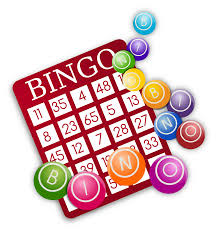 Saturday1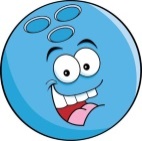 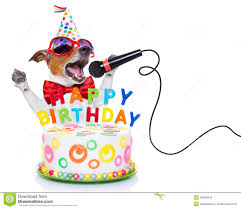 2Life SkillsElectiveIsiah’s Birthday3N2YElective4Field Trip:Christmas Group Lunch Outing ($15)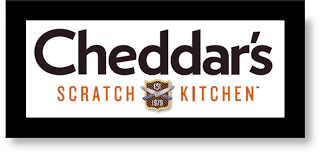 5Life SkillsElective 673891011121314Bowling at Red Bird Lanes in Duncanville      3-5pmCookingElectiveSuper Hooper at OCS 6:30-8:30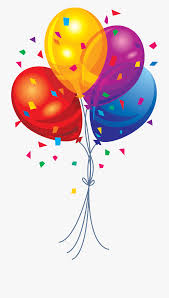 N2YElectiveCookingElective  Field Trip:Walmart Shopping for Secret Santa($7) GamesChristmas Movie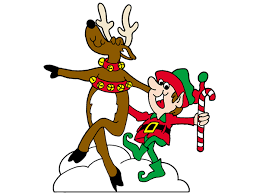 Christmas Dance @6:30Pm15161718192021The Polar ExpressBook/MovieCedric’s BirthdaySEC Service DayChristmas Caroling @ The Village at DallasField Trip:North Park Mall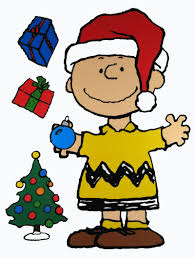 ($7)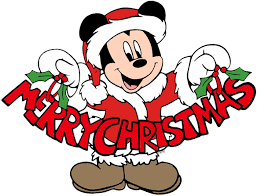 Make/Decorate Christmas Cookies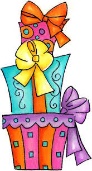 Charlie Brown ChristmasChristmas MoviesBirthday Friday($4)22232425262728CLOSEDCLOSEDCLOSEDCLOSEDCLOSED293031CLOSEDCLOSEDLuthando’s Birthday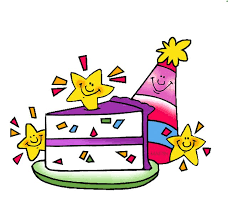 